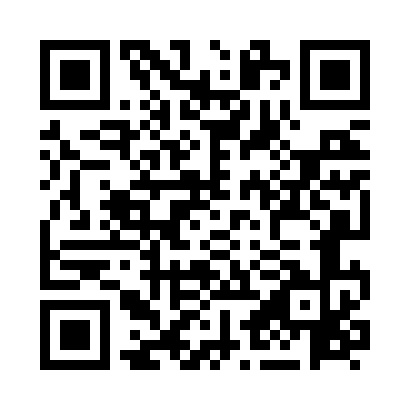 Prayer times for Clanfield, Hampshire, UKWed 1 May 2024 - Fri 31 May 2024High Latitude Method: Angle Based RulePrayer Calculation Method: Islamic Society of North AmericaAsar Calculation Method: HanafiPrayer times provided by https://www.salahtimes.comDateDayFajrSunriseDhuhrAsrMaghribIsha1Wed3:435:371:016:088:2610:212Thu3:405:351:016:098:2810:233Fri3:375:331:016:108:2910:264Sat3:345:311:016:118:3110:285Sun3:325:301:016:128:3210:316Mon3:295:281:016:128:3410:347Tue3:265:261:016:138:3610:368Wed3:235:251:006:148:3710:399Thu3:215:231:006:158:3910:4210Fri3:185:211:006:168:4010:4511Sat3:155:201:006:178:4210:4712Sun3:125:181:006:188:4310:5013Mon3:095:171:006:198:4510:5314Tue3:085:151:006:208:4610:5315Wed3:075:141:006:218:4810:5416Thu3:075:121:006:218:4910:5517Fri3:065:111:006:228:5110:5618Sat3:055:101:006:238:5210:5619Sun3:055:081:016:248:5310:5720Mon3:045:071:016:258:5510:5821Tue3:035:061:016:268:5610:5922Wed3:035:051:016:268:5710:5923Thu3:025:031:016:278:5911:0024Fri3:025:021:016:289:0011:0125Sat3:015:011:016:299:0111:0126Sun3:015:001:016:299:0311:0227Mon3:004:591:016:309:0411:0328Tue3:004:581:016:319:0511:0329Wed3:004:571:016:329:0611:0430Thu2:594:571:026:329:0711:0531Fri2:594:561:026:339:0811:05